Учитель химии МОУ-гимназия №1Мильчук Е.И.Внеурочное  занятие по химииЗависшее яйцоЦель занятия: формирование первоначальных исследовательских умений    учащихся    (поисковых,    информационных,   организационных, оценочных) при изучении зависимости плавучести сырого куриного яйца от плотности жидкости.Задачи: 1. Выяснить зависимость плавучести сырого куриного яйца от количества растворенной в воде соли                2. Совершенствовать  навыки  при проведении лабораторных опытов, устного ответа                3. Создать условия для творческого обучения, организации деятельности для развития вариативного мышления у учащихся.4. Воспитание детей, способных быть самостоятельными в мышлении и действияхОборудование: химические стаканы, вода, соль, стеклянные палочки, шпатели, сырое куриное яйцо,Мультимедиапроектор, презентация, инструктивные карточки.Деятельность учителяДеятельность ученика1. Самоопределение к деятельности (орг. момент)1. Самоопределение к деятельности (орг. момент)Подбрасывает мяч, он падает вниз.Почему?А что будет, если в стакан с водой бросить железный гвоздь? (демонстрирует)А если в стакан с водой бросить воздушный шарик? (демонстрирует)Почему железный гвоздь тонет в воде, а воздушный шарик – нет? (демонстрирует)Сила притяжения ЗемлиОтвечаютОтвечаютИмеют разную массу.2. Актуализация знаний, выяснение затруднений2. Актуализация знаний, выяснение затрудненийПеред вами стакан с водой и сырое куриное яйцоЧто произойдет, если яйцо опустить в воду?А посмотрите, что происходит у меня (яйцо не тонет) – демонстрационный эксперимент.Почему?Комментарии.  Бросают яйцо в воду, выясняют, что оно тонет.Значит, при каких-то условиях яйцо зависает на поверхности водыЦель занятия: Выяснить, что нужно сделать для того, чтобы сырое куриное яйцо не утонуло в водеФормулируют и записывают тему урока в тетрадь3. Постановка учебной задачи3. Постановка учебной задачиКакие у вас есть предположения?Предложенные варианты записываются на доскеПредлагают свои варианты решения проблемы4. Построение проекта выхода из затруднения детьми нового знания4. Построение проекта выхода из затруднения детьми нового знанияПеред вами три текста с информацией, выберите среди них то, что поможет вам решить задачуДается информация о Мертвом море (видеофрагмент)Скажите, а сколько соли нужно добавить в ваш стакан, чтобы яйцо всплыло?Так как яйцо не тонет из-за солености воды, договоримся, что количество соли будем измерять ложками.Читают тексты, выбирают подходящий, делают выводыСлушают информациюВывод: яйцо всплывает в соленой воде из-за плотности водыВыдвигают гипотезы (работают  парами)(Если в воду добавить определенное количество соли, то яйцо всплывет) предполагают какое количество соли необходимо5. Включение в систему знаний5. Включение в систему знанийСоздает условия для самостоятельной работы, обучения на максимальном уровнеЧто наблюдаете?Подтвердились ли ваши гипотезы?А что будет, если в ваш стакан добавить небольшое количество воды?Почему так происходит?Какой можно сделать вывод?Выполняют работу: отмеряют определенное количество соли, растворяют ее в стакане с водой, опускают  яйцо в полученный раствор, отмечают, как сильно оно всплыло.Сравнивают результаты в группахФормулируют выводы на основании своих гипотезДелают предположенияДобавляют в стакан воду и наблюдают, что яйцо начинает тонутьПри разбавлении, соли становится меньше, яйцо начинает тонуть.Формулируют выводы (сначала устно)6. Рефлексия:6. Рефлексия:Достигли ли мы цели занятия, сумели ли вы найти ответы на поставленные вами вопросы?1. Что тебе сегодня удалось узнать нового?2. Что было наиболее интересным?3. В чем были затруднения?4. Удалось ли достичь цели?6. Какие вопросы остались нерешенными? 7. Задание на дом7. Задание на домДемонстрирует  эксперимент «Башня плотности»Разные предметы будут плавать в толще жидкости на разном уровне. Некоторые "зависнут" прямо посередине сосуда.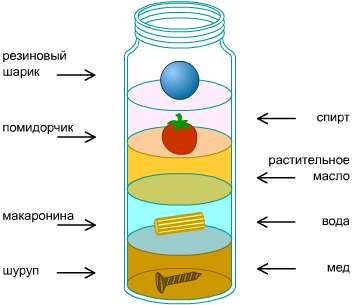 НаблюдаютКомментарии, делают записи в тетради